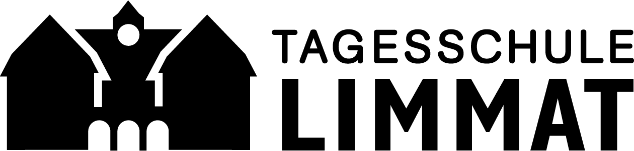 Hinweis: 	1 - laktose		2 - glutenVegi-WocheVegi-WocheMontag 04.11.2019Salat, Rohkost & FrüchteVegi: Falafelkugeln mit Süsskartoffel- Kürbisstock mit Honig1, Kräuterquark-Dip1 mit Kerpel & BrokkolimandelnDessert: Madlaine Dienstag05.11.2019Salat, Rohkost & FrüchteVegi: Bio-Spätzli1,2 mit Vegi-Bratwurst1,2, Zwiebelsauce & Rosenkohl1Mittwoch06.11.2019Salat, Rohkost & FrüchteVegi: Quorngeschnetzeltes1 mit Risotto1, Champignoncrèmesauce1 & gebackene Tomaten1Donnerstag07.11.2019Salat, Rohkost & FrüchteVegi: Kartoffel, Zuchetti, Peperoni & Aubergine aus dem Ofen, Fetacrème & Quarkcrème1 mit MinzeDessert: Vermiselle im Törtchen & Schlagrahm1Freitag08.11.2019Salat, Rohkost & FrüchteVegi: Älpler Makkaroni1,2 mit Apfelmus & Röstzwiebel